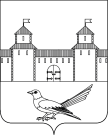 от 01.06.2016 № 801-пОб уточнении категории земельного участка	Руководствуясь статьей 7 Земельного кодекса Российской Федерации от 25.10.2001 №136-ФЗ, статьей 16 Федерального закона от 06.10.2003 №131-ФЗ «Об общих принципах организации местного самоуправления в Российской Федерации», приказом Министерства экономического развития от 01.09.2014г. №540 «Об утверждении классификатора видов разрешенного использования земельных участков», статьями 32, 35, 40 Устава муниципального образования Сорочинский городской округ Оренбургской области, кадастровым  паспортом земельного участка от 05.05.2016 №56/16-253997, государственным актом на право пользования землей серии А-I №677361 выданного Исполнительным комитетом Сорочинского городского Совета  народных депутатов от 29.01.1992г., архивной выпиской от 09.02.2016 №Т-44з на запрос от 09.02.2016 Из решения исполнительного комитета Сорочинского городского Совета народных депутатов от 27.08.91 (так в документе) №325/1 «Об отводе земельных участков под строительство индивидуальных жилых домов гражданам г.Сорочинска» и  поданным  заявлением  (вх. №Тз-604 от 16.05.2016) администрация Сорочинского городского округа Оренбургской области постановляет: Считать категорию земельного участка с кадастровым номером 56:45:0102033:354 следующим: земли населенных пунктов, расположенного по адресу: Российская Федерация, Оренбургская область, г.Сорочинск, ул.Горького, №31;  вид разрешенного использования земельного участка: для индивидуального жилищного строительства.Контроль за исполнением настоящего постановления  возложить на главного архитектора муниципального образования Сорочинский городской округ – Александра Федотовича Крестьянова.Настоящее постановление вступает в силу со дня подписания и подлежит размещению на Портале муниципального образования Сорочинский городской округ Оренбургской области.Глава муниципального образованияСорочинский городской округ                                                    Т.П. Мелентьева	   Разослано: в дело, Управлению архитектуры, заявителю, прокуратуре, Вагановой Е.В.Администрация Сорочинского городского округа Оренбургской областиП О С Т А Н О В Л Е Н И Е 